В целях реализации Федерального закона Российской Федерации                   от  27 июля 2010 года № 210-ФЗ «Об организации предоставления государственных и муниципальных услуг»  п о с т а н о в л я ю:1.Утвердить реестр муниципальных услуг (функций), предоставляемых физическим и юридическим лицам администрацией Губского сельского поселения Мостовского района за счет средств бюджета Губского сельского поселения Мостовского района согласно приложению.             2. Признать утратившими силу:            1) постановление администрации Губского сельского поселения Мостовского района от 26 октября 2010 года № 109 «О реестре муниципальных услуг (функций), предоставляемых физическим и юридическим лицам администрацией Губского сельского поселения Мостовского района за счет средств бюджета Губского сельского поселения Мостовского района»;            2) постановление администрации Губского сельского поселения Мостовского района от 2 июня 2014 года № 68 «О внесении изменений в постановление администрации Губского сельского поселения Мостовского района от 26 октября 2010 года № 109 «О реестре муниципальных услуг (функций), предоставляемых физическим и юридическим лицам администрацией Губского сельского поселения Мостовского района за счет средств бюджета Губского сельского поселения Мостовского района».    3.Общему отделу администрации Губского сельского поселения (Перова) обнародовать настоящее постановление и организовать размещение на 2официальном сайте администрации Губского сельского поселения в сети Интернет. 4. Контроль за выполнением настоящего постановления оставляю за собой.5. Постановление вступает в силу со дня его официального обнародования.Глава Губскогосельского поселения                                                                                  А.А.ЛутайПРИЛОЖЕНИЕ                                                                                к постановлению администрации                                                                                   Губского сельского поселения                                                                                            Мостовского района                                                                                        от __11.12.2015__ №255РЕЕСТРмуниципальных услуг (функций), предоставляемых юридическим и физическим лицам администрацией Губского сельского поселения Мостовского района за счет средств бюджета Губского сельского поселения Мостовского районаНачальник общего отдела                                                                         В.П.Перова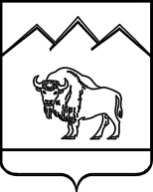 АДМИНИСТРАЦИЯ ГУБСКОГО СЕЛЬСКОГО ПОСЕЛЕНИЯМОСТОВСКОГО РАЙОНА ПОСТАНОВЛЕНИЕАДМИНИСТРАЦИЯ ГУБСКОГО СЕЛЬСКОГО ПОСЕЛЕНИЯМОСТОВСКОГО РАЙОНА ПОСТАНОВЛЕНИЕ         от _11.12.2015                                                                 №255         от _11.12.2015                                                                 №255станица Губскаястаница ГубскаяО реестре муниципальных услуг (функций), предоставляемых физическим и юридическим лицам администрацией Губского сельского поселения Мостовского района за счет средств бюджета Губского сельского поселения Мостовского районаО реестре муниципальных услуг (функций), предоставляемых физическим и юридическим лицам администрацией Губского сельского поселения Мостовского района за счет средств бюджета Губского сельского поселения Мостовского района№п/п№п/п№п/п№п/пНаименование муниципальной услуги (функции)Наименование муниципальной услуги (функции)Наименование муниципальной услуги (функции)Ответственный за предоставление(исполнение)услуги (функции)Раздел 1. Муниципальные  услугиРаздел 1. Муниципальные  услугиРаздел 1. Муниципальные  услугиРаздел 1. Муниципальные  услугиРаздел 1. Муниципальные  услугиРаздел 1. Муниципальные  услугиРаздел 1. Муниципальные  услугиРаздел 1. Муниципальные  услугиЗемельные и имущественные отношенияЗемельные и имущественные отношенияЗемельные и имущественные отношенияЗемельные и имущественные отношенияЗемельные и имущественные отношенияЗемельные и имущественные отношенияЗемельные и имущественные отношенияЗемельные и имущественные отношения1.1.1.1.1.1.1.1.1.1.1.1.1.1.1.Предоставление муниципального имущества в аренду или безвозмездное пользование без проведения торговСпециалист по имущественным и земельным отношениям администрации Губского сельского поселенияСпециалист по имущественным и земельным отношениям администрации Губского сельского поселения1.1.2.1.1.2.1.1.2.1.1.2.1.1.2.Предоставление выписки из реестра муниципального имуществаСпециалист по имущественным и земельным отношениям администрации Губского сельского поселенияСпециалист по имущественным и земельным отношениям администрации Губского сельского поселения1.1.3.1.1.3.1.1.3.1.1.3.1.1.3.Изменение вида разрешенного использования  земельного участка и ( или ) объекта капитального  строительстваСпециалист по имущественным и земельным отношениям администрации Губского сельского поселенияСпециалист по имущественным и земельным отношениям администрации Губского сельского поселения1.1.4.1.1.4.1.1.4.1.1.4.1.1.4.Предоставление земельных участков, находящихся в государственной или муниципальной собственности, в постоянное (бессрочное) пользованиеСпециалист по имущественным и земельным отношениям администрации Губского сельского поселенияСпециалист по имущественным и земельным отношениям администрации Губского сельского поселения1.1.5.1.1.5.1.1.5.1.1.5.1.1.5.Предоставление в аренду без проведения торгов земельного участка, который находится в государственной или муниципальной собственности, на котором, расположен объект незавершенного строительстваСпециалист по имущественным и земельным отношениям администрации Губского сельского поселенияСпециалист по имущественным и земельным отношениям администрации Губского сельского поселения1.1.6.1.1.6.1.1.6.1.1.6.1.1.6.Утверждение схемы расположения земельного участка или земельных участков на кадастровом плане территорииСпециалист по имущественным и земельным отношениям администрации Губского сельского поселенияСпециалист по имущественным и земельным отношениям администрации Губского сельского поселения1.1.7.1.1.7.1.1.7.1.1.7.1.1.7.Заключение нового договора аренды земельного участка без проведения торговСпециалист по имущественным и земельным отношениям администрации Губского сельского поселенияСпециалист по имущественным и земельным отношениям администрации Губского сельского поселения1.1.8.1.1.8.1.1.8.1.1.8.1.1.8.Прекращение правоотношений с правообладателями земельных участковСпециалист по имущественным и земельным отношениям администрации Губского сельского поселенияСпециалист по имущественным и земельным отношениям администрации Губского сельского поселения1.1.9.1.1.9.1.1.9.1.1.9.1.1.9.Предоставление разрешения на условно разрешенный вид использования земельного участка или объекта капитального строительстваСпециалист по имущественным и земельным отношениям администрации Губского сельского поселенияСпециалист по имущественным и земельным отношениям администрации Губского сельского поселения1.1.10.1.1.10.1.1.10.1.1.10.1.1.10.Присвоение, изменение и аннулирование адресовСпециалист по имущественным и земельным отношениям администрации Губского сельского поселенияСпециалист по имущественным и земельным отношениям администрации Губского сельского поселения1.1.11.1.1.11.1.1.11.1.1.11.1.1.11.Регистрация и учет заявлений граждан, нуждающихся в получении садовых, огородных или дачных земельных участковСпециалист по имущественным и земельным отношениям администрации Губского сельского поселенияСпециалист по имущественным и земельным отношениям администрации Губского сельского поселения1.1.12.1.1.12.1.1.12.1.1.12.1.1.12.Предоставление земельных участков, находящихся в государственной или муниципальной собственности, гражданам для индивидуального жилищного строительства, ведения личного подсобного хозяйства в границах населенного пункта, садоводства, дачного хозяйства, гражданам и крестьянским (фермерским) хозяйствам для осуществления крестьянским (фермерских) хозяйствам его деятельностиСпециалист по имущественным и земельным отношениям администрации Губского сельского поселенияСпециалист по имущественным и земельным отношениям администрации Губского сельского поселения1.1.13.1.1.13.1.1.13.1.1.13.1.1.13.Предоставление гражданам, имеющим трех и более детей, в аренду земельных участков для индивидуального жилищного строительства или для ведения личного подсобного хозяйстваСпециалист по имущественным и земельным отношениям администрации Губского сельского поселенияСпециалист по имущественным и земельным отношениям администрации Губского сельского поселения1.1.14.1.1.14.1.1.14.1.1.14.1.1.14.Предоставление в собственность, аренду, безвозмездное пользование земельного участка, находящегося  в государственной или муниципальной собственности, без проведения торовСпециалист по имущественным и земельным отношениям администрации Губского сельского поселенияСпециалист по имущественным и земельным отношениям администрации Губского сельского поселения1.1.15.1.1.15.1.1.15.1.1.15.1.1.15.Предоставление земельных участков, находящихся в государственной или муниципальной собственности, на торгахСпециалист по имущественным и земельным отношениям администрации Губского сельского поселенияСпециалист по имущественным и земельным отношениям администрации Губского сельского поселения1.1.16.1.1.16.1.1.16.1.1.16.1.1.16.Предоставление земельных участков, находящихся в государственной или муниципальной собственности, отдельным категориям граждан в собственность бесплатноСпециалист по имущественным и земельным отношениям администрации Губского сельского поселенияСпециалист по имущественным и земельным отношениям администрации Губского сельского поселения1.1.17.1.1.17.1.1.17.1.1.17.1.1.17.Предварительное согласование предоставления земельного участкаСпециалист по имущественным и земельным отношениям администрации Губского сельского поселенияСпециалист по имущественным и земельным отношениям администрации Губского сельского поселения1.1.18.1.1.18.1.1.18.1.1.18.1.1.18.Предоставление земельных участков, находящихся в государственной или муниципальной собственности, на которых расположены здания, сооружения, в собственность, арендуСпециалист по имущественным и земельным отношениям администрации Губского сельского поселенияСпециалист по имущественным и земельным отношениям администрации Губского сельского поселения1.1.19.1.1.19.1.1.19.Заключение дополнительного соглашения к договору аренды земельного участка, договору безвозмездного пользования земельным участкомЗаключение дополнительного соглашения к договору аренды земельного участка, договору безвозмездного пользования земельным участкомЗаключение дополнительного соглашения к договору аренды земельного участка, договору безвозмездного пользования земельным участкомСпециалист по имущественным и земельным отношениям администрации Губского сельского поселенияСпециалист по имущественным и земельным отношениям администрации Губского сельского поселения1.1.20.1.1.20.1.1.20.Постановка граждан, имеющих трех и более детей, на учет в качестве лиц, имеющих право на предоставление им земельных участков, находящихся в государственной или муниципальной собственности, в арендуПостановка граждан, имеющих трех и более детей, на учет в качестве лиц, имеющих право на предоставление им земельных участков, находящихся в государственной или муниципальной собственности, в арендуПостановка граждан, имеющих трех и более детей, на учет в качестве лиц, имеющих право на предоставление им земельных участков, находящихся в государственной или муниципальной собственности, в арендуСпециалист по имущественным и земельным отношениям администрации Губского сельского поселенияСпециалист по имущественным и земельным отношениям администрации Губского сельского поселения1.1.21.1.1.21.1.1.21.Заключение соглашения о перераспределении земель и (или) земельных участков, находящихся в государственной или муниципальной собственности, и земельных участков, находящихся в частной собственностиЗаключение соглашения о перераспределении земель и (или) земельных участков, находящихся в государственной или муниципальной собственности, и земельных участков, находящихся в частной собственностиЗаключение соглашения о перераспределении земель и (или) земельных участков, находящихся в государственной или муниципальной собственности, и земельных участков, находящихся в частной собственностиСпециалист по имущественным и земельным отношениям администрации Губского сельского поселенияСпециалист по имущественным и земельным отношениям администрации Губского сельского поселения1.1.22.1.1.22.1.1.22.Выдача разрешения на использование земель или земельного участка, находящихся в государственной или муниципальной собственности, без предоставления земельного участка и установления сервитутаВыдача разрешения на использование земель или земельного участка, находящихся в государственной или муниципальной собственности, без предоставления земельного участка и установления сервитутаВыдача разрешения на использование земель или земельного участка, находящихся в государственной или муниципальной собственности, без предоставления земельного участка и установления сервитутаСпециалист по имущественным и земельным отношениям администрации Губского сельского поселенияСпециалист по имущественным и земельным отношениям администрации Губского сельского поселения1.2. Строительство1.2. Строительство1.2. Строительство1.2. Строительство1.2. Строительство1.2. Строительство1.2. Строительство1.2. Строительство1.2.1.1.2.1.1.2.1.Выдача акта освидетельствования проведения основных работ по строительству (реконструкции) объекта индивидуального жилищного строительства с привлечением средств материального (семейного) капитала Выдача акта освидетельствования проведения основных работ по строительству (реконструкции) объекта индивидуального жилищного строительства с привлечением средств материального (семейного) капитала Выдача акта освидетельствования проведения основных работ по строительству (реконструкции) объекта индивидуального жилищного строительства с привлечением средств материального (семейного) капитала Специалист по имущественным и земельным отношениям администрации Губского сельского поселенияСпециалист по имущественным и земельным отношениям администрации Губского сельского поселения1.2.2.1.2.2.1.2.2.Выдача разрешений на строительство, реконструкцию объектов капитального строительстваВыдача разрешений на строительство, реконструкцию объектов капитального строительстваВыдача разрешений на строительство, реконструкцию объектов капитального строительстваВыдача разрешений на строительство, реконструкцию объектов капитального строительстваСпециалист по имущественным и земельным отношениям администрации Губского сельского поселения1.2.3.1.2.3.1.2.3.Выдача градостроительных планов земельных участковВыдача градостроительных планов земельных участковВыдача градостроительных планов земельных участковВыдача градостроительных планов земельных участковСпециалист по имущественным и земельным отношениям администрации Губского сельского поселения1.2.4.1.2.4.1.2.4.Выдача разрешений на ввод в эксплуатацию построенных, реконструированных объектов капитального строительстваВыдача разрешений на ввод в эксплуатацию построенных, реконструированных объектов капитального строительстваВыдача разрешений на ввод в эксплуатацию построенных, реконструированных объектов капитального строительстваВыдача разрешений на ввод в эксплуатацию построенных, реконструированных объектов капитального строительстваСпециалист по имущественным и земельным отношениям администрации Губского сельского поселения	1.3. Автотранспорт и дороги	1.3. Автотранспорт и дороги	1.3. Автотранспорт и дороги	1.3. Автотранспорт и дороги	1.3. Автотранспорт и дороги	1.3. Автотранспорт и дороги	1.3. Автотранспорт и дороги	1.3. Автотранспорт и дороги1.3.1.1.3.1.1.3.1.1.3.1.1.3.1.Выдача специального разрешения на движение по автомобильным дорогам местного значения транспортного средства, осуществляющего перевозки опасных, тяжеловесных и (или) крупногабаритных грузовВыдача специального разрешения на движение по автомобильным дорогам местного значения транспортного средства, осуществляющего перевозки опасных, тяжеловесных и (или) крупногабаритных грузовЗаместитель главы Губского сельского поселения1.4.Социальное обслуживание1.4.Социальное обслуживание1.4.Социальное обслуживание1.4.Социальное обслуживание1.4.Социальное обслуживание1.4.Социальное обслуживание1.4.Социальное обслуживание1.4.Социальное обслуживание1.4.1.1.4.1.Принятие на учет граждан в качестве нуждающихся в жилых помещениях, предоставляемых по договорам социального наймаПринятие на учет граждан в качестве нуждающихся в жилых помещениях, предоставляемых по договорам социального наймаПринятие на учет граждан в качестве нуждающихся в жилых помещениях, предоставляемых по договорам социального наймаПринятие на учет граждан в качестве нуждающихся в жилых помещениях, предоставляемых по договорам социального наймаПринятие на учет граждан в качестве нуждающихся в жилых помещениях, предоставляемых по договорам социального наймаЮрист администрации Губского сельского поселения1.4.2.1.4.2.Выдача разрешения на вступление в брак лицам, достигшим возраста шестнадцати летВыдача разрешения на вступление в брак лицам, достигшим возраста шестнадцати летВыдача разрешения на вступление в брак лицам, достигшим возраста шестнадцати летВыдача разрешения на вступление в брак лицам, достигшим возраста шестнадцати летВыдача разрешения на вступление в брак лицам, достигшим возраста шестнадцати летНачальник общего отдела администрации Губского сельского поселения1.4.3.1.4.3.Внесение изменений в учетные данные граждан, состоящих на учете в качестве нуждающихся в жилых помещенияхВнесение изменений в учетные данные граждан, состоящих на учете в качестве нуждающихся в жилых помещенияхВнесение изменений в учетные данные граждан, состоящих на учете в качестве нуждающихся в жилых помещенияхВнесение изменений в учетные данные граждан, состоящих на учете в качестве нуждающихся в жилых помещенияхВнесение изменений в учетные данные граждан, состоящих на учете в качестве нуждающихся в жилых помещенияхЮрист администрации Губского сельского поселения1.4.4.1.4.4.Признание граждан малоимущими в целях принятия их на учет в качестве нуждающихся в жилых помещенияхПризнание граждан малоимущими в целях принятия их на учет в качестве нуждающихся в жилых помещенияхПризнание граждан малоимущими в целях принятия их на учет в качестве нуждающихся в жилых помещенияхПризнание граждан малоимущими в целях принятия их на учет в качестве нуждающихся в жилых помещенияхПризнание граждан малоимущими в целях принятия их на учет в качестве нуждающихся в жилых помещенияхЮрист администрации Губского сельского поселения1.4.5.1.4.5.Предоставление информации об очередности предоставления жилых помещений на условиях социального наймаПредоставление информации об очередности предоставления жилых помещений на условиях социального наймаПредоставление информации об очередности предоставления жилых помещений на условиях социального наймаПредоставление информации об очередности предоставления жилых помещений на условиях социального наймаПредоставление информации об очередности предоставления жилых помещений на условиях социального наймаЮрист администрации Губского сельского поселения1.5. Архивный фонд и предоставление справочной информации1.5. Архивный фонд и предоставление справочной информации1.5. Архивный фонд и предоставление справочной информации1.5. Архивный фонд и предоставление справочной информации1.5. Архивный фонд и предоставление справочной информации1.5. Архивный фонд и предоставление справочной информации1.5. Архивный фонд и предоставление справочной информации1.5. Архивный фонд и предоставление справочной информации1.5.1.Предоставление выписки  из похозяйственной  книгиПредоставление выписки  из похозяйственной  книгиПредоставление выписки  из похозяйственной  книгиПредоставление выписки  из похозяйственной  книгиПредоставление выписки  из похозяйственной  книгиНачальник общего отдела администрации Губского сельского поселенияСпециалист по имущественным и земельным отношениям администрации Губского сельского поселенияНачальник общего отдела администрации Губского сельского поселенияСпециалист по имущественным и земельным отношениям администрации Губского сельского поселения1.5.2.Предоставление архивных справок, архивных выписок и архивных копий Предоставление архивных справок, архивных выписок и архивных копий Предоставление архивных справок, архивных выписок и архивных копий Предоставление архивных справок, архивных выписок и архивных копий Предоставление архивных справок, архивных выписок и архивных копий Начальник общего отдела администрации Губского сельского поселенияНачальник общего отдела администрации Губского сельского поселения1.5.3.Предоставление копий правовых актов администрации муниципального образованияПредоставление копий правовых актов администрации муниципального образованияПредоставление копий правовых актов администрации муниципального образованияПредоставление копий правовых актов администрации муниципального образованияПредоставление копий правовых актов администрации муниципального образованияНачальник общего отдела администрации Губского сельского поселенияНачальник общего отдела администрации Губского сельского поселения1.6. Жилищно-коммунальное хозяйство1.6. Жилищно-коммунальное хозяйство1.6. Жилищно-коммунальное хозяйство1.6. Жилищно-коммунальное хозяйство1.6. Жилищно-коммунальное хозяйство1.6. Жилищно-коммунальное хозяйство1.6. Жилищно-коммунальное хозяйство1.6. Жилищно-коммунальное хозяйство1.6.1.Выдача порубочного билета на территории муниципального образованияВыдача порубочного билета на территории муниципального образованияВыдача порубочного билета на территории муниципального образованияВыдача порубочного билета на территории муниципального образованияВыдача порубочного билета на территории муниципального образованияВыдача порубочного билета на территории муниципального образованияЗаместитель главы Губского сельского поселения1.6.2.Согласование  переустройства и (или) перепланировки жилого помещенияСогласование  переустройства и (или) перепланировки жилого помещенияСогласование  переустройства и (или) перепланировки жилого помещенияСогласование  переустройства и (или) перепланировки жилого помещенияСогласование  переустройства и (или) перепланировки жилого помещенияСогласование  переустройства и (или) перепланировки жилого помещенияСпециалист по имущественным и земельным отношениям администрации Губского сельского поселения1.6.3.Предоставление жилого помещения муниципального жилищного фонда по договору социального наймаПредоставление жилого помещения муниципального жилищного фонда по договору социального наймаПредоставление жилого помещения муниципального жилищного фонда по договору социального наймаПредоставление жилого помещения муниципального жилищного фонда по договору социального наймаПредоставление жилого помещения муниципального жилищного фонда по договору социального наймаПредоставление жилого помещения муниципального жилищного фонда по договору социального наймаЮрист администрации Губского сельского поселения1.6.4.Признание в установленном порядке жилых помещений муниципального жилищного фонда пригодными (непригодными) для проживанияПризнание в установленном порядке жилых помещений муниципального жилищного фонда пригодными (непригодными) для проживанияПризнание в установленном порядке жилых помещений муниципального жилищного фонда пригодными (непригодными) для проживанияПризнание в установленном порядке жилых помещений муниципального жилищного фонда пригодными (непригодными) для проживанияПризнание в установленном порядке жилых помещений муниципального жилищного фонда пригодными (непригодными) для проживанияПризнание в установленном порядке жилых помещений муниципального жилищного фонда пригодными (непригодными) для проживанияСпециалист по имущественным и земельным отношениям администрации Губского сельского поселения1.6.5.Выдача разрешения (ордера) на проведение земляных  работ на территории общего пользованияВыдача разрешения (ордера) на проведение земляных  работ на территории общего пользованияВыдача разрешения (ордера) на проведение земляных  работ на территории общего пользованияВыдача разрешения (ордера) на проведение земляных  работ на территории общего пользованияВыдача разрешения (ордера) на проведение земляных  работ на территории общего пользованияВыдача разрешения (ордера) на проведение земляных  работ на территории общего пользованияЗаместитель главы Губского сельского поселения1.6.6.Признание многоквартирного дома аварийным и подлежащим сносу или реконструкцииПризнание многоквартирного дома аварийным и подлежащим сносу или реконструкцииПризнание многоквартирного дома аварийным и подлежащим сносу или реконструкцииПризнание многоквартирного дома аварийным и подлежащим сносу или реконструкцииПризнание многоквартирного дома аварийным и подлежащим сносу или реконструкцииПризнание многоквартирного дома аварийным и подлежащим сносу или реконструкцииСпециалист по имущественным и земельным отношениям администрации Губского сельского поселения1.6.7.Перевод  жилого помещения в нежилое помещение или нежилого помещения в жилое помещениеПеревод  жилого помещения в нежилое помещение или нежилого помещения в жилое помещениеПеревод  жилого помещения в нежилое помещение или нежилого помещения в жилое помещениеПеревод  жилого помещения в нежилое помещение или нежилого помещения в жилое помещениеПеревод  жилого помещения в нежилое помещение или нежилого помещения в жилое помещениеПеревод  жилого помещения в нежилое помещение или нежилого помещения в жилое помещениеСпециалист по имущественным и земельным отношениям администрации Губского сельского поселения1.6.8.Передача бесплатно в собственность граждан Российской Федерации на добровольной основе занимаемых ими жилых помещений в муниципальном жилищном фондеПередача бесплатно в собственность граждан Российской Федерации на добровольной основе занимаемых ими жилых помещений в муниципальном жилищном фондеПередача бесплатно в собственность граждан Российской Федерации на добровольной основе занимаемых ими жилых помещений в муниципальном жилищном фондеПередача бесплатно в собственность граждан Российской Федерации на добровольной основе занимаемых ими жилых помещений в муниципальном жилищном фондеПередача бесплатно в собственность граждан Российской Федерации на добровольной основе занимаемых ими жилых помещений в муниципальном жилищном фондеПередача бесплатно в собственность граждан Российской Федерации на добровольной основе занимаемых ими жилых помещений в муниципальном жилищном фондеСпециалист по имущественным и земельным отношениям администрации Губского сельского поселенияРаздел 2. Функции в сфере контрольно-надзорной деятельностиРаздел 2. Функции в сфере контрольно-надзорной деятельностиРаздел 2. Функции в сфере контрольно-надзорной деятельностиРаздел 2. Функции в сфере контрольно-надзорной деятельностиРаздел 2. Функции в сфере контрольно-надзорной деятельностиРаздел 2. Функции в сфере контрольно-надзорной деятельностиРаздел 2. Функции в сфере контрольно-надзорной деятельностиРаздел 2. Функции в сфере контрольно-надзорной деятельности2.1.Осуществление муниципального земельного контроля на территории муниципального образования Краснодарского краяОсуществление муниципального земельного контроля на территории муниципального образования Краснодарского краяОсуществление муниципального земельного контроля на территории муниципального образования Краснодарского краяОсуществление муниципального земельного контроля на территории муниципального образования Краснодарского краяОсуществление муниципального земельного контроля на территории муниципального образования Краснодарского краяОсуществление муниципального земельного контроля на территории муниципального образования Краснодарского краяЗаместитель главы Губского сельского поселения2.2.Осуществление муниципального контроля за сохранностью автомобильных дорог местного значения в границах населенных пунктов поселенияОсуществление муниципального контроля за сохранностью автомобильных дорог местного значения в границах населенных пунктов поселенияОсуществление муниципального контроля за сохранностью автомобильных дорог местного значения в границах населенных пунктов поселенияОсуществление муниципального контроля за сохранностью автомобильных дорог местного значения в границах населенных пунктов поселенияОсуществление муниципального контроля за сохранностью автомобильных дорог местного значения в границах населенных пунктов поселенияОсуществление муниципального контроля за сохранностью автомобильных дорог местного значения в границах населенных пунктов поселенияЗаместитель главы Губского сельского поселения2.3.Осуществление муниципального жилищного контроляОсуществление муниципального жилищного контроляОсуществление муниципального жилищного контроляОсуществление муниципального жилищного контроляОсуществление муниципального жилищного контроляОсуществление муниципального жилищного контроляСпециалист по имущественным и земельным отношениям администрации Губского сельского2.4.Осуществление муниципального контроля в области торговой деятельности на территории Губского сельского поселенияОсуществление муниципального контроля в области торговой деятельности на территории Губского сельского поселенияОсуществление муниципального контроля в области торговой деятельности на территории Губского сельского поселенияОсуществление муниципального контроля в области торговой деятельности на территории Губского сельского поселенияОсуществление муниципального контроля в области торговой деятельности на территории Губского сельского поселенияОсуществление муниципального контроля в области торговой деятельности на территории Губского сельского поселенияСпециалист по контролю за поступлением в бюджет2.5.Осуществление внутреннего муниципального финансового контроля в сфере бюджетных правоотношенийОсуществление внутреннего муниципального финансового контроля в сфере бюджетных правоотношенийОсуществление внутреннего муниципального финансового контроля в сфере бюджетных правоотношенийОсуществление внутреннего муниципального финансового контроля в сфере бюджетных правоотношенийОсуществление внутреннего муниципального финансового контроля в сфере бюджетных правоотношенийОсуществление внутреннего муниципального финансового контроля в сфере бюджетных правоотношенийНачальник отдела учета и отчетности администрации Губского сельского поселения2.6.Осуществление муниципального лесного контроляОсуществление муниципального лесного контроляОсуществление муниципального лесного контроляОсуществление муниципального лесного контроляОсуществление муниципального лесного контроляОсуществление муниципального лесного контроляСпециалист по имущественным и земельным отношениям администрации Губского сельского2.7.Осуществление муниципального контроля в области использования и охраны особо охраняемых природных территорий местного значенияОсуществление муниципального контроля в области использования и охраны особо охраняемых природных территорий местного значенияОсуществление муниципального контроля в области использования и охраны особо охраняемых природных территорий местного значенияОсуществление муниципального контроля в области использования и охраны особо охраняемых природных территорий местного значенияОсуществление муниципального контроля в области использования и охраны особо охраняемых природных территорий местного значенияОсуществление муниципального контроля в области использования и охраны особо охраняемых природных территорий местного значенияСпециалист по имущественным и земельным отношениям администрации Губского сельского2.8.Осуществление муниципального контроля в области благоустройства территории муниципального образованияОсуществление муниципального контроля в области благоустройства территории муниципального образованияОсуществление муниципального контроля в области благоустройства территории муниципального образованияОсуществление муниципального контроля в области благоустройства территории муниципального образованияОсуществление муниципального контроля в области благоустройства территории муниципального образованияОсуществление муниципального контроля в области благоустройства территории муниципального образованияЗаместитель главы Губского сельского поселения